CRICOS   ARDC IU Federation University RDM interview questions 2022Name, discipline, contact detailsDid you respond to the online SurveyDo you have a written DMP (where is it located)Are you collecting new data or reusing others’ dataIs the data backed up - whereDo you have ethics approvalWhat does your ethics approval state about storing/sharing/retaining the data at end of project?What types of assistance with RDM would be helpful (list)What is your largest concern/issue with managing your research data (list)Questions re culture/attitudes etcWhat is the prevailing attitude to RDM and open research data at Federation University? What are the hurdles and obstacles currently experienced by researchers in relation to storing, preserving, and sharing their own research data?  What are the hurdles and obstacles currently experienced by researchers in relation to finding, accessing, and using the data generated by other researchers? How does this experience affect their engagement with, or perception of the value of RDM and open research data? Are there things that are impacting researchers’ engagement with, or perception of the value of RDM that we are not aware of? Alignment with the CARE and FAIR principles for data management  - What is your understanding of these principles and how do you apply them to your data?ContextThe Australian Research Data Commons (ARDC) in 2021 commenced the Institutional Underpinnings (IU) project, a collaborative project between 25 of Australia’s universities to develop a shared approach to university research data management in the form of a nationally-agreed framework. During 2021, participating institutions, including Federation University Australia, prioritised and developed an initial series of eight ‘elements’ of such a framework. Phase Two of the IU project  (until August 2022) involved the testing of one of more of these elements by each participating University , with Phase Three (August until November 2022) using data from the testing phase to finalise the national framework.Federation University Australia nominated a Phase Two project which would test the Culture Change element through undertaking a Scoping Study to identify current University practices, resources and infrastructure related to research data management, together with developing a plan to implement, achieve and monitor sustainable best practice RDM. This project was undertaken on the University’s behalf by Sae Ra Germaine (Manager of Member and Academic Services) and Emily Pyers (Business Analyst (Metadata & Repositories)) from CAVAL Ltd.One component of this Phase Two Project was a survey of University researchers, with plans for follow up interviews with interested respondents to the Survey.The proposed interview questions above, as well as the survey questions, have been made available for reuse under a CC BY 4.0 licence.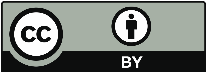 This work is licensed under a Creative Commons Attribution 4.0 International License.